Publicado en   el 20/10/2015 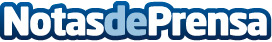 Cáritas celebra un encuentro estatal de personas sin hogarDatos de contacto:Nota de prensa publicada en: https://www.notasdeprensa.es/caritas-celebra-un-encuentro-estatal-de Categorias: Nacional Madrid Solidaridad y cooperación http://www.notasdeprensa.es